Nuotolinis darbas vyksta pagal patvirtintą logopedo-specialiojo pedagogo tvarkaraštį bei darbo grafiką. Yra sukurta Facebook pasdkyroje grupė ,,Švietimo pagalbos specialistai(v/d,,Šypsenėlė”), kurioje keliama ugdomoji medžiaga, video įrašai, kalbinės užduotys, rekomendacijos tėvams. Užduotys yra rengiamos pagal vaikų amžių bei sutrikimo pobūdį. Ugdytiniams, kurie ugdomi pagal pritaikytas ikimokyklinio bei priešmokyklinio ugdymo programas, kuriems sudarytos  individualios kalbos ugdymo programos, yra rengiamos individualios užduotys, kurios siunčiamos individualiai tėveliams į Messenger, elektroniniu paštu, esant poreikiui, tėvai konsultuojami telefonu. Kai kurie tėveliai dalijasi vaikų atliktomis užduotimis, video įrašais kelia juos į Facebook paskyroje sukurtą  ,,Švietimo pagalbos specialistai(v/d,,Šypsenėlė”) grupę.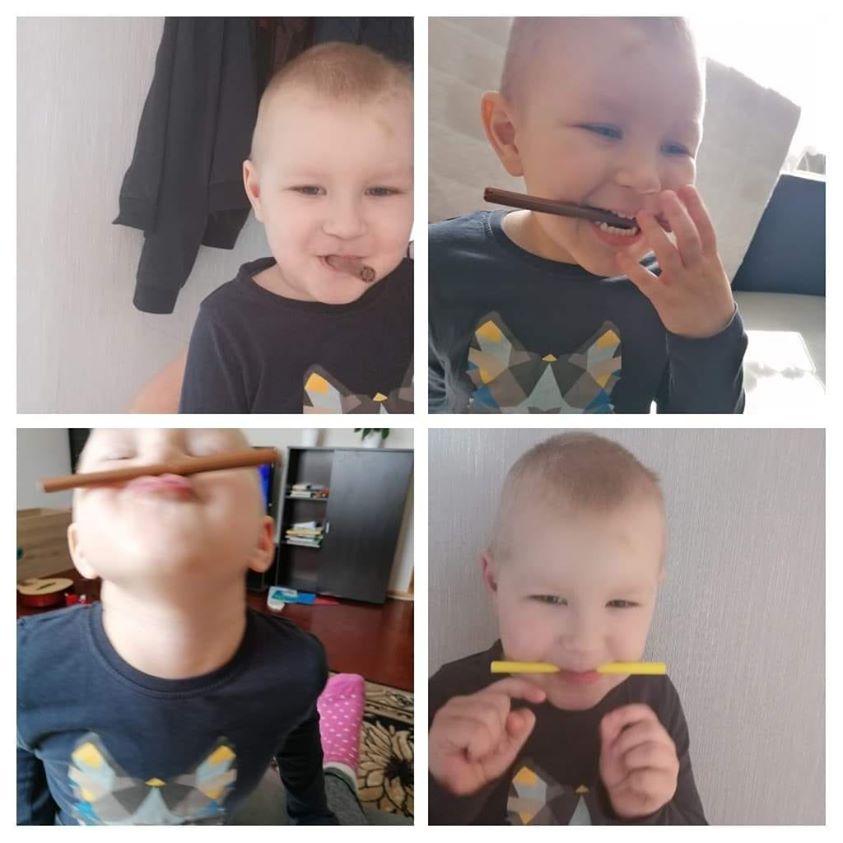 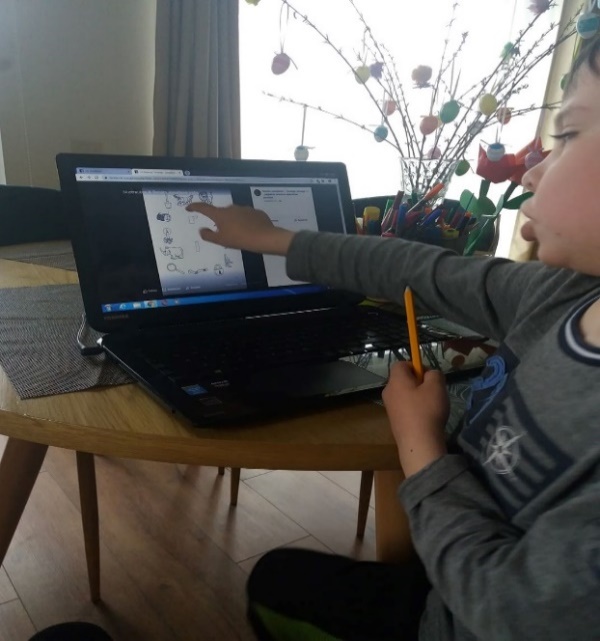 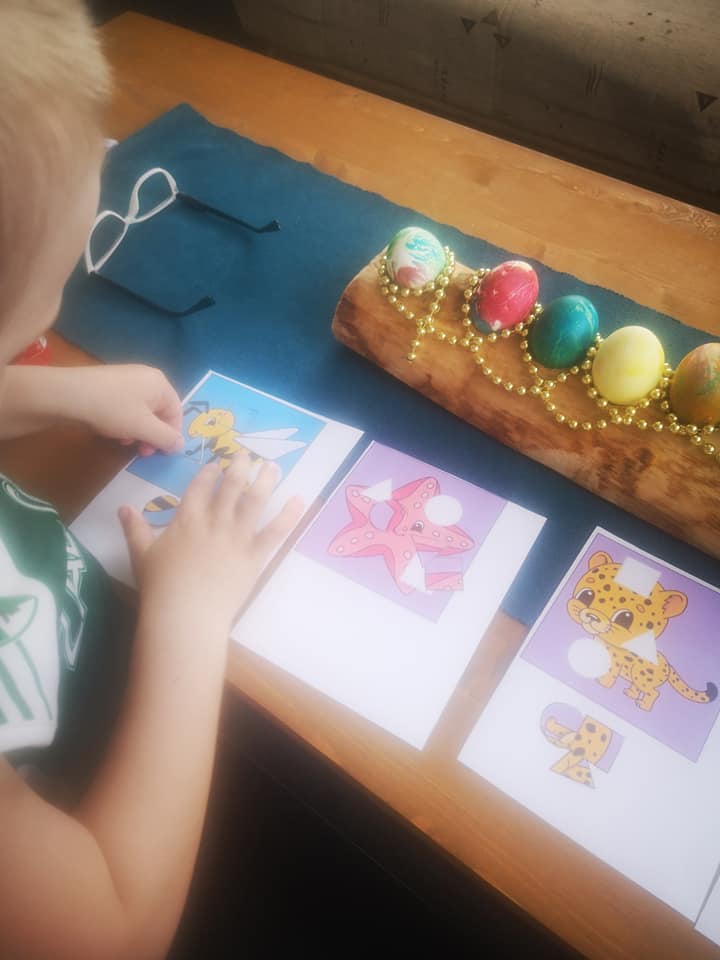 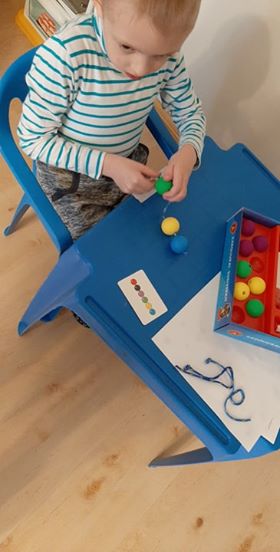 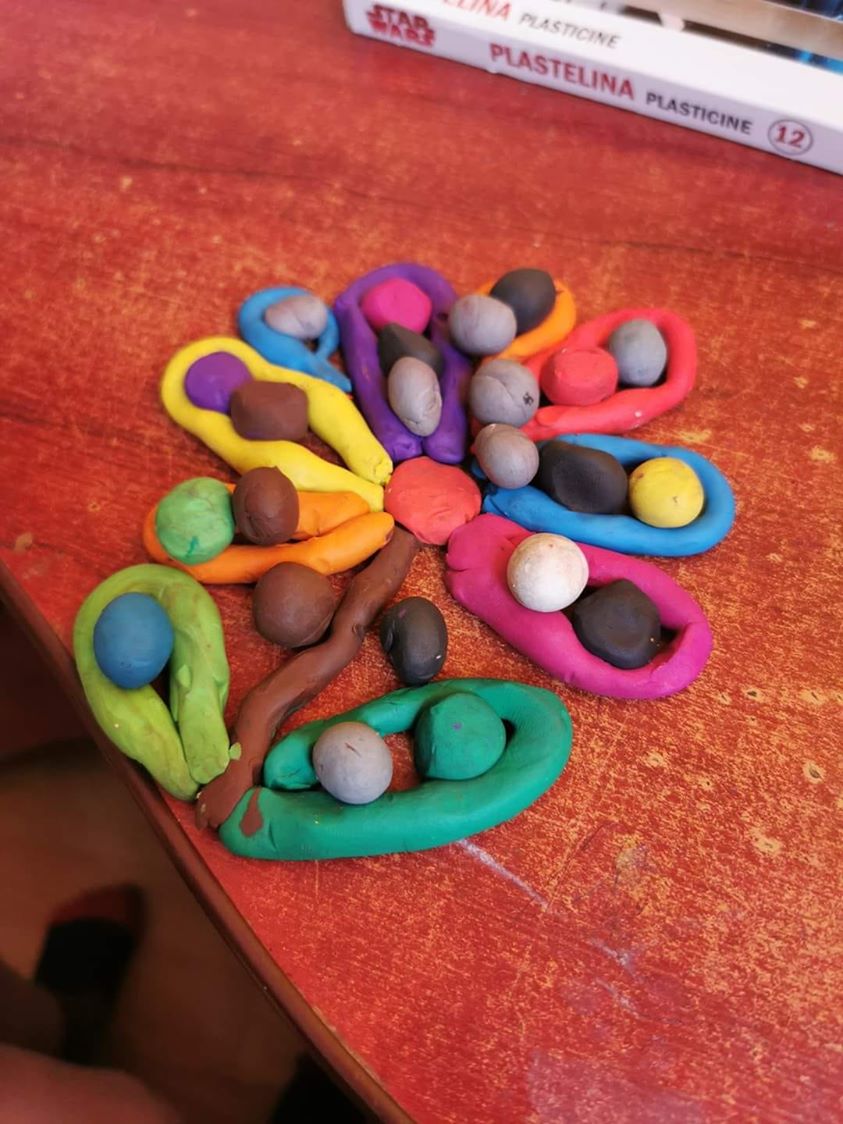 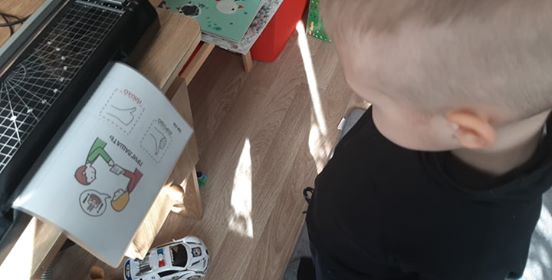 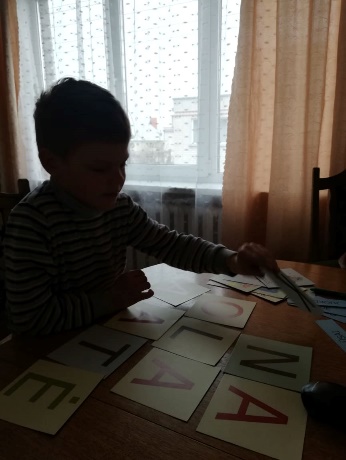 